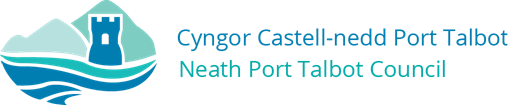 CRONFA TLODI BWYD 2023– 2024  CanllawiauAm y Gronfa Tlodi Bwyd: Cafodd dwy gronfa Llywodraeth Cymru, y Gronfa Gymorth i Aelwydydd a’r Dyfarniad Cefnogi Bwyd Uniongyrchol, eu clustnodi, drwy gyfwng Cymdeithas Llywodraeth Leol Cymru, i bob Awdurdod Lleol yng Nghymru. Cynigir yr arian hwn, a’i weinyddu, gan Gyngor Castell-nedd Port Talbot fel cyllid tlodi bwyd. Dosberthir arian, drwy gyfrwng proses ymgeisio, er mwyn cynorthwyo’r rheiny yn ein cymunedau sy’n fregus ac yn cael trafferthion gyda thlodi ac ansicrwydd bwyd. Ystyrir ceisiadau gan Banel Asesu Cronfa. Mae penderfyniad y panel ynghylch ceisiadau’n derfynol, ac nid oes proses apelio. Beth yw meini prawf cyllido’r grant? Cefnogi pobl sy’n wynebu tlodi bwyd drwy: Cryfhau / datblygu mentrau / cynlluniau bwyd cymunedol.Cefnogi gweithgareddau sy’n canolbwyntio ar fynd i’r afael ag achosion craidd tlodi bwyd.Rhoi sail i ofynion Polisi Llesiant yr Awdurdod Lleol, yn enwedig yng nghyd-destun cefnogi plant mewn perygl, canolbwyntio ar bobl fregus a helpu pobl i heneiddio’n dda.Helpu datblygu gweithgareddau gan grwpiau cymunedol lleol, sefydliadau gwirfoddol a chymdeithasau tai ac ati i gychwyn prosiectau fel archfarchnadoedd cymdeithasol, caffis cymunedol, clybiau cinio a dosbarthiadau coginio. Datblygu a / neu gryfhau partneriaethau bwyd gyda llygad ar greu cynlluniau bwyd lleol cynaliadwy a allai daclo ansicrwydd bwyd.Darparu cefnogaeth i waith allgyrraedd a hyfforddiant i wirfoddolwyr (ym maes darpariaeth bwyd cymunedol).Datblygu hybiau, a adeiladwyd o gwmpas darparu bwyd cymunedol, er mwyn rhanni ystod o wasanaethau cefnogi – dyled, cyngor am dai, cynlluniau angen bwyd adeg gwyliau ysgol ac atiCefnogi sefydliadau bwyd cymunedol sy’n ei chael hi’n anodd gweithredu’n effeithiol. Fe allai hyn gynnwys, er enghraifft, ond heb ei gyfyngu i, rai costau fel gorbenion, costau gwirfoddolwyr neu gefnogaeth i dalu costau ychwanegol a wariwyd o ganlyniad i gynnydd mewn galw fel rhai sy’n ymwneud â darparu cyflenwadau ychwanegol.Darparu rhywfaint o gyllid cyfalaf i sefydliadau allu gwario ar eitemau megis, ond heb eu cyfyngu i, oergelloedd, rhewgelloedd a chyfarpar coginio.Anogir Awdurdodau Lleol i weithio’n gydweithredol â sawl sefydliad ar draws y sectorau er mwyn gwneud y gorau o effaith y cyllid hwn ar gyfer gweithredu dull cynaliadwy, hirdymor i wytnwch bwyd cymunedol. Pwy sy’n gymwys i ymgeisio am y Gronfa? Pob sefydliad gwirfoddol / cymunedol sydd wedi’i gyfansoddi, sy’n meddu ar gyfrif banc yn enw’r sefydliad hwnnw (ac y mae angen o leiaf ddau lofnodwr i gael mynediad i arian).Gall elusennau lleol a sefydliadau nid-er-elw-preifat wneud cais.Ni fydd y Gronfa’r cefnogi gweithgareddau y dylai asiantaethau statudol fod yn talu amdanynt. Serch hynny, gweithgareddau anstatudol, sy’n seiliedig ar atal neu leddfu tlodi bwyd, yn gymwys i dderbyn arian.Ni ddyfernir grantiau i unigolion preifat.Bydd ysgolion yn gymwys i ymgeisio ar gyfer gweithgareddau sy’n cefnogi atal neu leddfu tlodi bwyd. Faint o gyllid sydd ar gael?  Cyfanswm y Gronfa Gymorth i Aelwydydd a’r Dyfarniad Cefnogi Bwyd Uniongyrchol a glustnodwyd ar gyfer Cyngor Castell-nedd Port Talbot yn 2022/2023 yw £56, 015.  O fewn y cyfanswm hwnnw, clustnodwyd swm o £5,263 ar gyfer gwariant cyfalaf. Mae’r gweddill ar gyfer gwariant refeniw.Oherwydd swm cyffredinol y grant, bydd yn rhaid gosod uchafswm ar ddyfarniadau cyllido unigol, ac wrth i’r flwyddyn fynd rhagddi, efallai y bydd yr uchafswm yn newid yn ddibynnol ar faint o arian sydd ar ôl yn y gronfa.Efallai y bydd symiau uwch ar gael pan fydd sefydliadau lluosog yn dymuno cydweithio ar draws sectorau neu Awdurdodau Lleol gwahanol er mwyn datblygu a chryfhau partneriaethau bwyd, gyda’r nod o greu cynlluniau bwyd cynaliadwy sy’n helpu i daclo ansicrwydd bwyd.Bydd yr holl fanylion ynghylch symiau a sut i ymgeisio’n cael eu hysbysebu ar Wefan Cyngor Castell-nedd Port Talbot a’u hybu drwy sianelau Cyfryngau Cymdeithasol CPT.  Beth sy’n gallu cael ei ariannu ai peidio: Dyma enghreifftiau o wariant cymwys, ond nid yw’n rhestr gynhwysfawr: Prynu cyflenwadau ychwanegol o fwyd a deunyddiau hanfodol;ffioedd aelodaeth Fareshare;prosiectau tyfu / coginio cymunedol â’r nod o daclo tlodi ac ansicrwydd bwyd.Costau ychwanegol a wariwyd o ganlyniad i gynnydd mewn galw;Costau a wariwyd o ganlyniad i waith allgyrraedd ychwanegol hanfodol, yn enwedig er mwyn cyrraedd at y bobl fwyaf bregus;Hyfforddi gwirfoddolwyr;Cefnogaeth i sefydliadau sy’n profi anawsterau wrth weithredu’n effeithiol. Fe all hyn gynnwys, er enghraifft, ond heb ei gyfyngu i, rai gorbenion, costau gwirfoddolwyr neu gefnogaeth i dalu costau ychwanegol a wariwyd o ganlyniad i gynnydd mewn galw fel rhai sy’n ymwneud â darparu cyflenwadau ychwanegol.Costau cychwynnol datblygu gwasanaethau ym maes darpariaeth bwyd cymunedol, fel: archfarchnadoedd cymdeithasol;caffis cymunedol;clybiau cinio;gwasanaethau a hybiau cyngor a sefydlwyd o gwmpas darparu bwyd cymunedol a / neu arwyddbostio pobl i asiantaethau all helpu gyda phroblemau sy’n arwain at dlodi bwyd;partneriaethau bwyd, gyda golwg ar greu cynlluniau bwyd lleol sy’n helpu i daclo ansicrwydd bwyd. Gwariant anghymwys: ni all y grant hwn dalu costau cynnal blynyddol sefydliad, na chostau sy’n ymwneud â nodau ac amcanion busnes beunyddiol arferol e.e. costau staff, biliau cyfleustodau, costau yswiriant ac ati.Cyllid mewn argyfwng:Mae darpariaeth ar gael i ddyfarnu grantiau, mewn amodau eithriadol, ar sail brys. Rhaid i’r amodau ychwanegol hyn gael eu cwrdd: Rhaid i’r ymgeisydd ddangos natur frys y cais a pham nad yw’n bosib defnyddio’r broses ymgeisio arferol;Bod modd rhannu’r cyllid brys ar fyrder;nad yw’r cais brys am gyllid ar gyfer rhywbeth oedd yn aflwyddiannus mewn cais blaenorol.Bydd angen darparu prawf o wariant o hyd, a bydd angen dychwelyd pob arian na wariwyd neu na ellid gwneud cyfrif amdano yn ôl i’r gronfa. Fydd sefydliadau ond yn gallu ymgeisio am gyllid brys un waith, ac nid oes angen gwneud cais ffurfiol, ond bydd angen i unrhyw gais sy’n amlinellu sut mae’n ateb y meini prawf ar gyfer y gronfa hon mewn modd clir, yn ogystal â’r amodau ychwanegol dan y weithdrefn gyllido frys, gael eu hanfon dros e-bost at  communityfoodconnections@npt.gov.uk ond mae angen trafod gyda’r Cydlynydd Gwaddol Bwyd yn gyntaf.Asesir pob cais ar sail un achos ar y tro, ac fe all y cyllid brys ddod i ben ar unrhyw adeg, yn dibynnu faint o arian sy’n weddill. Mae’r penderfyniad i ddyfarnu cyllid dan y weithdrefn frys yn llwyr dan ddisgresiwn y Panel Asesu Ariannu.  Proses ymgeisio:Cyhoeddir gwybodaeth ynghylch y gronfa drwy gyfrwng sianelau cyfryngau cymdeithasol Cyngor Castell-nedd Port Talbot a’i hysbysebu ar wefan CCPT. Gall ymgeiswyr ymgeisio unrhyw bryd. Derbynnir cais am gyllid brys mewn amgylchiadau eithriadol yn unig (gweler pwynt 6).Gellir lawrlwytho ffurflenni cais o wefan CCPT neu gellir eu cael drwy anfon e-bost at  communityfoodconnections@npt.gov.uk. Gall sefydliadau ymgeisio fwy nag unwaith cyhyd â bod ceisiadau am weithgareddau gwahanol neu gyfenwol.Anogir darpar ymgeiswyr i drafod ceisiadau, cyn eu cyflwyno, â Chydlynydd Gwaddol Bwyd CPT communityfoodconnections@npt.gov.uk.Rhaid ateb pob cwestiwn ar y ffurflen gais, a rhaid darparu’r holl ddogfennaeth ategol y gofynnwyd amdano. Ni ystyrir ceisiadau anghyflawn.Rhaid i’r ymgeisydd ddatgan, hyd eithaf eu gallu, bod yr wybodaeth a gynhwysir yn y cais yn gywir, a bod gan y person sy’n arwyddo’r cais awdurdod i wneud hynny.Gwerthusir ceisiadau gan banel asesu. Mae penderfyniad y panel yn derfynol ac nid oes proses apelio.Bydd yr ymgeisydd yn derbyn canlyniad yr asesiad yn ysgrifenedig drwy e-bost at yr enw cyswllt a ddarparwyd ar y ffurflen gais.Os bydd yn llwyddiannus, bydd gofyn i’r ymgeisydd lofnodi a chytuno ar Delerau ac Amodau sy’n gyfystyr â chynnig o gyllid, cyn mynd i unrhyw gostau.Os bydd yr wybodaeth a gynigiwyd yn y cais yn newid, rhaid i’r ymgeisydd roi gwybod i’r Gronfa ar unwaith.Os dyfernir cyllid, dylid ei ddefnyddio i’r pwrpasau a nodir yn y llythyr cynnig yn unig.Mae’r Gronfa’n cadw’r hawl i adfer cymorth grant a ddefnyddir yn anaddas.Bydd yr ymgeisydd yn glynu wrth Delerau ac Amodau’r Gronfa. Rhaid cytuno gyda’r Cydlynydd Gwaddol Bwyd cyn gwneud unrhyw newidiadau i’r cytundeb.Bydd gofyn i bob ymgeisydd llwyddiannus gwblhau Adroddiad Cwblhau Cyllid. Rhaid cwblhau hwn cyn gynted ag y bydd y grant wedi cael ei wario. Bydd Adroddiad Cwblhau Cyllid gwag yn dod gyda’r llythyr derbyn, a gellir ei lawrlwytho ar lein hefyd.Bydd gofyn i ymgeiswyr llwyddiannus ddarparu tystiolaeth am bob gwariant a wneir ganddynt, a bydd angen dychwelyd pob arian nas gwariwyd neu na ellir cyfrif amdano i’r Gronfa. Asesir pob cais ar ei ragoriaeth a sut mae’n cyd-fynd â’r meini prawf ariannu, neu angen tlodi bwyd a amlygwyd.Mae’r Canllawiau hyn a’r ffurflen gais ar gael yn Gymraeg a Saesneg.Bydd angen i ymgeiswyr llwyddiannus wario’r cyllid a glustnodwyd iddynt erbyn 31 Mawrth 2024.